В "ТЕРРИТОРИИ БИЗНЕСА" РАССКАЖУТ О ПРЕИМУЩЕСТВАХ ЭЛЕКТРОННОЙ ПОДПИСИДля чего нужна электронная подпись?Как ее можно использовать?Какие преимущества она дает?Обо всем этом вы узнаете на семинаре «Электронная подпись. Как устроена и какая бывает? Зачем и как начинать использовать? Как получить максимум пользы?». Участники узнают о видах электронной подписи и технологиях ее применения в доступных всем электронных сервисах РФ. Семинар проводится совместно с Управлением Росреестра по Челябинской области. На его примере слушатели смогут понять принцип получения  электронных данных от государственных структур.Блоки семинара:
1. Что такое электронная подпись? Организация рабочего места для использования ЭП. Необходимые условия работы и программное обеспечение.2. Как можно использовать свою ЭП?Электронная торговля. Участие в электронных аукционах. Основные правила.Портал www.gosuslugi.ru. Портал Росреестра www.portal.rosreestr.ru. Портал www.nalog.ru. Чем полезны и как работать на них?3. Электронный документооборот – это очень просто или слишком сложно? Выгоды использования ЭП и способы организации электронного документооборота.4. «КриптоАрм» - защита интеллектуальных данных. Как установить и как применять с моей ЭП.В качестве спикеров выступят:Владимир Сажин - главный инженер ООО "Арча-сервис".Станислав Мамай - ведущий инженер ОКЗ.Евгений Гущин - ведущий специалист-эксперт отдела координации и анализа деятельности в учетно регистрационной сфере Управления Росреестра по Челябинской области.Сергей Савчук - исполняющий обязанности начальника
отдела организации и контроля Управления Росреестра по Челябинской области.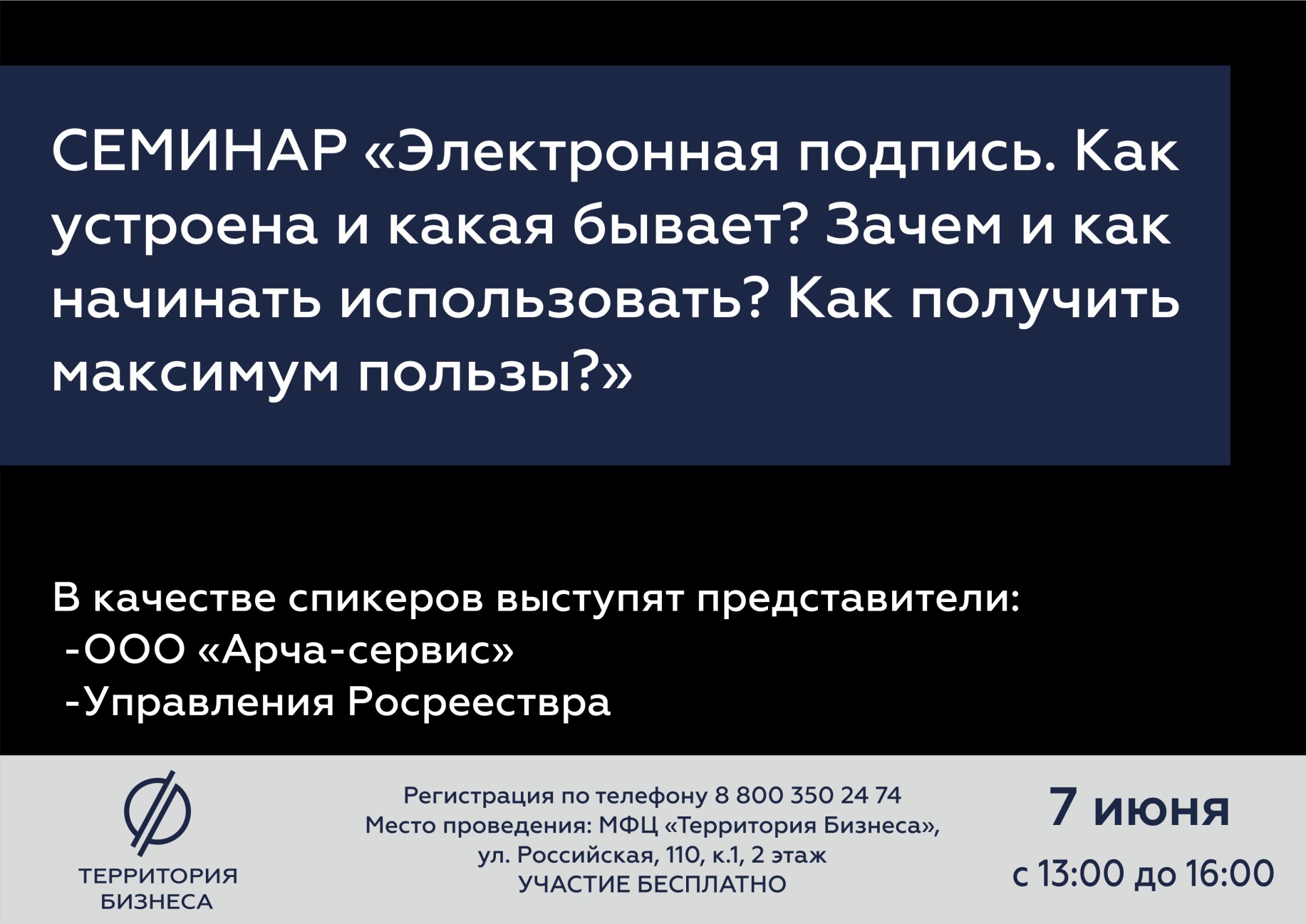 Время проведения: 7 июня, с 13.00 до 16.00Место проведения: МФЦ "Территория Бизнеса", ул. Российская 110, к.1, 2 этажУчастие в мероприятии бесплатное! Необходима предварительная регистрация по телефону 8 800 350 24 74 или через онлайн-форму ниже.https://xn--74-6kcdtbngab0dhyacwee4w.xn--p1ai/news/v-territorii-biznesa-rasskazhut-o-preimushchestvakh-elektronnoy-podpisi/